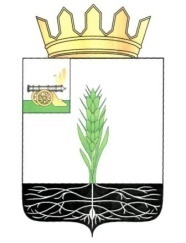 ОТДЕЛ ОБРАЗОВАНИЯ АДМИНИСТРАЦИИ МУНИЦИПАЛЬНОГО ОБРАЗОВАНИЯ «ПОЧИНКОВСКИЙ РАЙОН» СМОЛЕНСКОЙ ОБЛАСТИПРИКАЗот 06  октября  2021 г.                                                                               № 233 БВ целях единообразия и удобства статистической обработки результатов школьного этапа Всероссийской олимпиады школьниковприказываю:Утвердить единую форму протокола работы предметного жюри по итогам проведения в каждом образовательном округе школьного этапа Всероссийской олимпиады школьников, согласно приложения.Предоставлять протокол  в Отдел образования в течение двух дней от даты проведения школьного этапа ВсОШ по каждому предмету, согласно графика проведения школьного этапа ВсОШ, в формате  pdf или  jpeg.Контроль за исполнением данного приказа возложить на менеджеров Отдела образования.Начальник Отдела образования                                                 О.В. ПоляковаПриложениеПротокол №работы жюри по итогам проведения школьного этапа Всероссийской олимпиады школьниковПредмет_____________________________________________________________________Количество участников _______________________________________________________Место проведения____________________________________________________________Дата и время ________________________________________________________________Присутствовали члены жюри (список членов жюри с указанием: Ф.И.О. полностью, занимаемой должности):_____________________________________________________________________________________________________________________________________________________________________________________________________________________________________________________________________________________________________________________________________________________________________________________________________________________________________________________________________________________________________________________________________________________________________________________________________________________________________________________________________________________________________________________Повестка дня1.  Утверждение рейтинга участников школьного этапа олимпиады (по__место включительно).2. Утверждение списка победителей и призеров школьного этапа олимпиады.Постановили:1.  Утвердить рейтинг участников школьного этапа олимпиады (по__место включительно).2.  Утвердить список победителей и призеров школьного этапа олимпиады.Рейтинг участников школьного этапа олимпиадыОсобые замечания членов жюри по итогам проведения олимпиады:Результаты победителей и призеровПодпись:                                                                                            Председатель жюри                                                                                      Секретарь жюри							   Члены жюриС приказом ознакомлены: Тарасенкова Н.М., ведущий специалист Отдела образования Барашников М.М., менеджер Отдела образованияИлларионов С.А. , менеджер Отдела образованияИгнатова Н.В. , менеджер Отдела образования Шишкина К.Л. , менеджер Отдела образованияАнтоненкова Л.В., директор МБОУ СШ № 1 г. Починка Илларионова Ю.С., директор МБОУ СШ № 2 г. ПочинкаМозалев А.И., директор МБОУ Васьковской СШ Бурсова А.А., директор МБОУ Дивинской СШУльянов С.В., директор МКОУ Климщинской СШСкопинова Н.Н., директор МБОУ Княжинской ОШ Кондратенкова С.Ю.,  директор МБОУ Лосненской СШ Старовойтова Л.А., и.о. директора МБОУ Мачулинской ОШ Лахина О.И., директор МБОУ Мурыгинской СШАнашкина С.В., директор МБОУ Переснянской СШПетроченкова А.А., директор МБОУ Прудковской СШ Мамаева Ю.И., директор МБОУ Рябцевской СШСкобляков В.А., директор МБОУ Стодолищенской СШЛукашова В.И., директор МКОУ Стригинской ОШМамичева И.С., директор МБОУ Шаталовской СШ Туровникова А.Н., директор МБОУ Даньковской ОШИсаева Н.П., директор МБОУ Лучесской ОШМассорин В.Г., директор МБОУ Октябрьской ОШКазначеева С.Н., директор МБОУ Самолюбовской ОШЛистишенкова Т.Н., директор МБОУ Тростянской ОШОб утверждении единой формы протокола  работы жюри по итогам проведения школьного этапа Всероссийской олимпиады школьников№ п/пШифрФ.И.О. участника Город (село, поселок), МО, субъект Российской ФедерацииОбразовательное учреждение (полное название в соответствии с Уставом)КлассФ.И.О. лиц, подготовивших участника олимпиадыБал-лыСтатус№ п/пШифрФ.И.О. участника Город (село, поселок), МО, субъект Российской ФедерацииОбразовательное учреждение (полное название в соответствии с Уставом)КлассФ.И.О. лиц, подготовивших участника олимпиадыБал-лыМесто